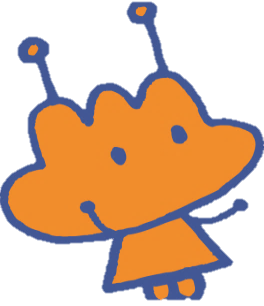 【日程】【ファンドレイジングセミナー　参加申込】TEL：０８８－８５０－９１００　　FAX：０８８－８４４－３８５２E-Mail：kvnc@pippikochi.or.jp高知県ボランティア・ＮＰＯセンター　鳴川　行　　　　　　締切　１月３１日（月）※ご記入いただいた個人情報は、研修運営管理のみに使用させていただきます。【問い合わせ先】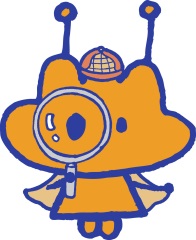 高知県社会福祉協議会　ボランティア・ＮＰＯセンター（担当：鳴川）高知市朝倉戊375-1　県立ふくし交流プラザ4階TEL：０８８－８５０－９１００FAX：０８８－８４４－３８５２E-mail:mao-narukawa@pippikochi.or.jp氏名団体名住所電話番号